Publicado en Madrid el 05/07/2022 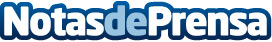 La ONG Million Dollar Vegan alcanza el millón de comidas donadas en dos añosLa ONG internacional que desafió al papa Francisco y a Donald Trump a cambiar su alimentación para combatir el cambio climático cumple su objetivo de entregar un millón de comidas en entornos vulnerables para el año 2022. A través de la iniciativa #QuitemosLasPandemiasDelMenú, desde 2020 ha servido un millón de comidas veganas en más de 100 ciudades de 24 países para concienciar sobre el impacto de la alimentación en el mundoDatos de contacto:Paula González918443377Nota de prensa publicada en: https://www.notasdeprensa.es/la-ong-million-dollar-vegan-alcanza-el-millon_1 Categorias: Internacional Nutrición Ecología Solidaridad y cooperación Sostenibilidad http://www.notasdeprensa.es